МІНІСТЕРСТВО ОСВІТИ І НАУКИ УКРАЇНИОДЕСЬКИЙ НАЦІОНАЛЬНИЙ УНІВЕРСИТЕТ імені І. І. МЕЧНИКОВААНОТАЦІЯ КУРСУПрактичний курс іспанської мови як третьої іноземної мови на факультеті романо-германської філології спрямований на розширення профілю підготовки висококваліфікованих спеціалістів філологів, викладачів іноземних мов середніх учбових закладів, а також перекладачів-референтів. В практичному курсі третьої іноземної мови враховуються знання основної та другої іноземних мов, мовний досвід студентів, їх уміння працювати  над вивченням іноземної мови. Вивчення третьої іноземної мови допомагає поглибленню загально-лінгвістичних знань студентів.            Програмою передбачено поглиблене вивчення граматики, що дозволяє систематизувати знання студентів.                  Мета вибіркової навчальної дисципліни «Третя іноземна мова (іспанська)» передбачає збагачення словникового запасу студентів, продовження вивчення граматичних особливостей іспанської мови, розвиток умінь та навичок мовлення та письма.        Протягом  курсу студенти повинні активно засвоїти нові лексичні та фразеологічні одиниці іспанської мови, оволодіти її лексико-граматичними структурами. Відповідно до мети, сформульовано завдання курсу:Вдосконалити мовленнєві навички;Розширити словниковий запас з іспанської мови;Поглибити знання студентів з граматики іспанської мови.			  У результаті вивчення навчальної дисципліни здобувач вищої освіти 		повинен 		знати:	- фонетичні особливості іспанської мови на рівні слова, синтагми та речення;- інтонаційні особливості різних комунікативних типів іспанських речень;- граматичну структуру іспанської мови ;-певний обсяг лексичних та експресивних одиниць  для реалізації комунікації на іспанській мові;- базові принципи укладення письмових текстів;- форми навчання іноземної мови		вміти:- використовувати іспанську мову у повсякденному спілкуванні;- здійснувати монологічне та діалогічне мовлення;-- здійснювати переклад іспанських текстів українською мовою;- впроваджуати викладання іспанської мови в освітній процес.Зміст навчальної дисципліниРік навчання 1-й,  семестр 1-йЗмістовий модуль 1.  ГраматикаЗмістовий модуль 2. Домашнє читанняЗиістовий модуль 3. Розмовна практикаРік навчання 1-й,  семестр 2-йЗмістовий модуль 1.  ГраматикаЗмістовий модуль 2. Домашнє читанняЗиістовий модуль 3. Розмовна практикаРік навчання 2-й,  семестр 1-йЗмістовий модуль 1.  ГраматикаЗмістовий модуль 2. Домашнє читанняЗиістовий модуль 3. Розмовна практикаМетоди навчанняСловесні: пояснення понять, термінів; розповідь; бесіда, коментування,роз’яснення змісту і способу виконання завдань; навчальна дискусія.Наочні: ілюстрування навчального матеріалу; демонстрування відео та аудіо записів.Практичні: переклад; аудіювання; відповіді на запитання різних типів; читання, виконання завдань, що виносяться на самостійну роботуРекомендована літератураОсновнаСеребрянська А.О. Іспанська мова для початківців. Підручник. – Вінниця, НОВА КНИГА, 2009. 544 с.Шуппе Л.В. Колбаєнкова Т.Б.  Іспанська мова. Змістовий модуль 2Домашнє читання» . Змістовий модуль 3 «Розмовна практика”.Навчальний посібник. – Одесса ОНУ.-2020.- Ум.друк. арк. 4.19.Coronado González, María Luisa, García González, Javier, Zarzalejos Alonso, Alejandro. A Fondo. Curso de español lengua extranjera. Nivel avanzado.SGEL, 2012. 270 p.Додаткова 1. Castro Francisca Uso de la gramática española. Elemental. Edelsa Grupo Didascalia, S.A., 2005. – 175 c.2. Castro Francisca Uso de la gramática española. Intermedio. Edelsa Grupo Didascalia, S.A., 2006. – 163 с.3. Castro Francisca Uso de la gramática española. Avanzado. Edelsa Grupo Didascalia, S.A., 2006. – 151 с.4. Sándor László. Tiempo para practicar los pasados. Edelsa Grupo Didascalia S.A., 2012. – 93 с.5. Hernández Mercedes María Pilar. Tiempo para practicar el indicativo y el subjuntivo. Edelsa Grupo Didascalia S.A., 2009. – 168 с.Форми контролю  Поточний контроль: оцінювання усних відповідей під час практичних занять, оцінювання завдань, що виносяться на самостійне опрацювання.Підсумковий контроль: залік/залік/залікМетоди оцінюванняУ ході поточного контролю студент може отримати максимальну оцінку (100 балів) за кожну тему змістового модуля. Загальна оцінка з навчальної дисципліни – це середнє арифметичне суми балів за поточний контроль. Здобувач вищої освіти одержує підсумкову оцінку, якщо за результатами поточного контролю він набрав за кожну тему 60 і більше балів.Якщо за результатами поточного контролю студент набрав менше 60 балів, або якщо він набрав 60 і більше балів, проте хоче поліпшити свій підсумковий результат, він повинен виконати залікове завдання (див. Перелік питань для поточного контролю) і з урахуванням його результатів одержати відповідну кількість залікових балів із дисципліни. Шкала оцінювання: національна та ECTSПОЛІТИКА КУРСУ(«правила гри»)Відвідування занять. Регуляція пропусків	Відвідування занять є обов’язковим. В окремих випадках навчання може відбуватись он-лайн з використанням дистанційних технологій. Відпрацювання пропущених занять має бути регулярним за домовленістю з викладачем у години консультацій. Порядок та умови навчання регламентуються «Положенням про організацію освітнього процесу в ОНУ імені І.І. Мечникова» (poloz-org-osvit-process_2022.pdf).Дедлайни та перескладання	Слід дотримуватися запропонованих у розкладі термінів складання сесії; перескладання відбувається відповідно до «Положення про організацію і проведення контролю результатів навчання здобувачів вищої освіти ОНУ імені І.І. Мечникова (2020 р.) (http://onu.edu.ua/pub/bank/userfiles/files /documents/polozennya/poloz-org-kontrol_2022.pdf)Комунікація	Всі робочі оголошення надсилаються на чат академгрупи у Viber або телеграм-канал, а також у групі Skype. Студенти мають регулярно перевіряти повідомлення і вчасно на них реагувати.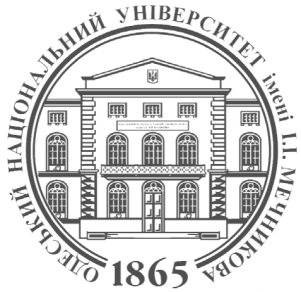 ФАКУЛЬТЕТ РОМАНО-ГЕРМАНСЬКОЇ ФІЛОЛОГІЇКАФЕДРА ІСПАНСЬКОЇ ФІЛОЛОГІЇСилабус навчальної дисципліниТРЕТЯ ІНОЗЕМНА МОВА (ІСПАНСЬКА)Рівень вищої освіти:другий (магістерський)Галузь знань:03    Гуманітарні наукиСпеціальність:035 Філологія Спеціалізації:035.041 Германські мови та літератури (переклад включно), перша – англійська 035.043 Романські мови та літератури (переклад включно), перша – німецька035.055 Романські мови та літератури (переклад включно), перша – французькаОсвітньо-професійна програми:«Германські мови та літератури (переклад включно), перша – англійська»«Германські мови та літератури (переклад включно), перша – німецька»«Романські мови та літератури (переклад включно), перша – французька»Семестр, рік навчання:1,2,3 семестр 1,2 рік навчанняСтатус дисципліниДисципліна вільного виборуОбсяг:9 кредитів ЄКТС, 270 годин, з яких: практ.90,самостійних 180 годинМова викладання:Іспанська, українськаДень, час, місце:Відповідно до  розкладуВикладачі:Людмила Віталіївна ГРИНЬКО, кандидат філологічних наук, доцент, завідувач кафедри іспанської філологіїАндрій Володимирович Подгуренко, кандидат філологічних наук, доцент  кафедри іспанської філологіїКонтактна інформація:  l.grynko@onu.edu.ua(ГринькоЛ.В.) amir.tarjuman@gmail.com  (Подгуренко А.В.)Робоче місце:Французький бульвар, 24/26, кафедра іспанської філології (ауд. 163В)Консультації:Онлайн-консультації:  за графіком онлайн Zoom,Skype 
Сума балів за всі види навчальної діяльностіОцінка ECTSОцінка за національною шкалоюСума балів за всі види навчальної діяльностіОцінка ECTSдля заліку90 – 100Азараховано85-89Взараховано75-84Сзараховано70-74Dзараховано60-69Е зараховано35-59FXне зараховано з можливістю повторного складання0-34Fне зараховано з обов’язковим повторним вивченням дисципліни